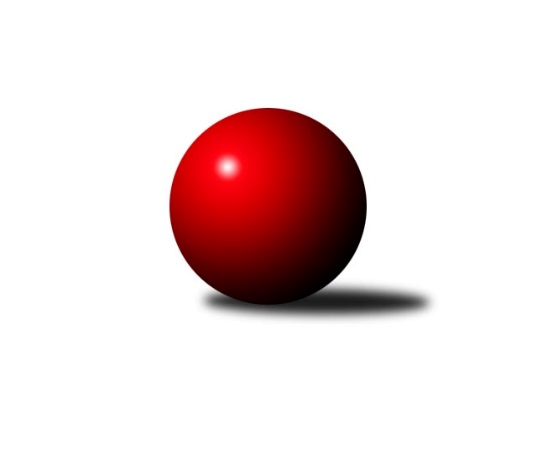 Č.17Ročník 2019/2020	27.4.2024 Okresní přebor Jindřichova Hradce 2019/2020Statistika 17. kolaTabulka družstev:		družstvo	záp	výh	rem	proh	skore	sety	průměr	body	plné	dorážka	chyby	1.	TJ Centropen Dačice G	16	14	0	2	76.0 : 20.0 	(91.0 : 37.0)	1627	28	1130	497	29.8	2.	TJ Centropen Dačice F	17	9	0	8	50.0 : 52.0 	(69.0 : 67.0)	1543	18	1099	444	43.2	3.	TJ Nová Včelnice B	17	8	1	8	53.0 : 49.0 	(65.5 : 70.5)	1589	17	1125	464	37.7	4.	TJ Slovan Jindřichův Hradec B	16	7	0	9	44.5 : 51.5 	(58.0 : 70.0)	1521	14	1102	420	47.3	5.	TJ Kunžak C	17	6	1	10	43.5 : 58.5 	(62.5 : 73.5)	1549	13	1106	443	40.5	6.	TJ Kunžak D	17	4	2	11	33.0 : 69.0 	(54.0 : 82.0)	1579	10	1121	458	38.8Tabulka doma:		družstvo	záp	výh	rem	proh	skore	sety	průměr	body	maximum	minimum	1.	TJ Centropen Dačice G	9	9	0	0	49.0 : 5.0 	(59.5 : 12.5)	1726	18	1787	1648	2.	TJ Slovan Jindřichův Hradec B	9	7	0	2	38.0 : 16.0 	(43.0 : 29.0)	1601	14	1699	1534	3.	TJ Centropen Dačice F	7	6	0	1	30.0 : 12.0 	(38.5 : 17.5)	1614	12	1657	1574	4.	TJ Nová Včelnice B	8	6	0	2	36.0 : 12.0 	(43.5 : 20.5)	1656	12	1786	1579	5.	TJ Kunžak D	8	4	2	2	26.0 : 22.0 	(36.5 : 27.5)	1603	10	1648	1511	6.	TJ Kunžak C	9	5	0	4	30.5 : 23.5 	(40.5 : 31.5)	1576	10	1632	1508Tabulka venku:		družstvo	záp	výh	rem	proh	skore	sety	průměr	body	maximum	minimum	1.	TJ Centropen Dačice G	7	5	0	2	27.0 : 15.0 	(31.5 : 24.5)	1617	10	1682	1520	2.	TJ Centropen Dačice F	10	3	0	7	20.0 : 40.0 	(30.5 : 49.5)	1533	6	1660	1434	3.	TJ Nová Včelnice B	9	2	1	6	17.0 : 37.0 	(22.0 : 50.0)	1566	5	1658	1492	4.	TJ Kunžak C	8	1	1	6	13.0 : 35.0 	(22.0 : 42.0)	1544	3	1597	1482	5.	TJ Slovan Jindřichův Hradec B	7	0	0	7	6.5 : 35.5 	(15.0 : 41.0)	1495	0	1570	1419	6.	TJ Kunžak D	9	0	0	9	7.0 : 47.0 	(17.5 : 54.5)	1564	0	1656	1504Tabulka podzimní části:		družstvo	záp	výh	rem	proh	skore	sety	průměr	body	doma	venku	1.	TJ Centropen Dačice G	10	8	0	2	44.0 : 16.0 	(54.5 : 25.5)	1624	16 	5 	0 	0 	3 	0 	2	2.	TJ Nová Včelnice B	10	5	0	5	33.0 : 27.0 	(42.0 : 38.0)	1577	10 	4 	0 	2 	1 	0 	3	3.	TJ Kunžak C	10	5	0	5	28.5 : 31.5 	(36.0 : 44.0)	1543	10 	4 	0 	1 	1 	0 	4	4.	TJ Centropen Dačice F	10	5	0	5	28.0 : 32.0 	(41.5 : 38.5)	1523	10 	4 	0 	1 	1 	0 	4	5.	TJ Kunžak D	10	4	0	6	25.0 : 35.0 	(36.5 : 43.5)	1594	8 	4 	0 	1 	0 	0 	5	6.	TJ Slovan Jindřichův Hradec B	10	3	0	7	21.5 : 38.5 	(29.5 : 50.5)	1519	6 	3 	0 	1 	0 	0 	6Tabulka jarní části:		družstvo	záp	výh	rem	proh	skore	sety	průměr	body	doma	venku	1.	TJ Centropen Dačice G	6	6	0	0	32.0 : 4.0 	(36.5 : 11.5)	1686	12 	4 	0 	0 	2 	0 	0 	2.	TJ Slovan Jindřichův Hradec B	6	4	0	2	23.0 : 13.0 	(28.5 : 19.5)	1546	8 	4 	0 	1 	0 	0 	1 	3.	TJ Centropen Dačice F	7	4	0	3	22.0 : 20.0 	(27.5 : 28.5)	1580	8 	2 	0 	0 	2 	0 	3 	4.	TJ Nová Včelnice B	7	3	1	3	20.0 : 22.0 	(23.5 : 32.5)	1616	7 	2 	0 	0 	1 	1 	3 	5.	TJ Kunžak C	7	1	1	5	15.0 : 27.0 	(26.5 : 29.5)	1565	3 	1 	0 	3 	0 	1 	2 	6.	TJ Kunžak D	7	0	2	5	8.0 : 34.0 	(17.5 : 38.5)	1546	2 	0 	2 	1 	0 	0 	4 Zisk bodů pro družstvo:		jméno hráče	družstvo	body	zápasy	v %	dílčí body	sety	v %	1.	Kabelková Iveta 	TJ Centropen Dačice G 	14	/	16	(88%)	24	/	32	(75%)	2.	Jiří Matouš 	TJ Centropen Dačice F 	14	/	16	(88%)	20	/	32	(63%)	3.	Ivan Baštář 	TJ Centropen Dačice G 	10	/	12	(83%)	19	/	24	(79%)	4.	Stanislav Koros 	TJ Slovan Jindřichův Hradec B 	10	/	13	(77%)	17.5	/	26	(67%)	5.	Vladimír Klíma 	TJ Nová Včelnice B 	9	/	12	(75%)	15	/	24	(63%)	6.	Martin Kovalčík 	TJ Nová Včelnice B 	9	/	12	(75%)	14	/	24	(58%)	7.	Aneta Kameníková 	TJ Centropen Dačice G 	8	/	10	(80%)	13.5	/	20	(68%)	8.	Jovana Vilímková 	TJ Kunžak C 	7.5	/	12	(63%)	14	/	24	(58%)	9.	Eva Fabešová 	TJ Centropen Dačice G 	7	/	12	(58%)	17	/	24	(71%)	10.	Pavel Holzäpfel 	TJ Centropen Dačice F 	7	/	13	(54%)	15.5	/	26	(60%)	11.	Marie Kudrnová 	TJ Kunžak C 	7	/	14	(50%)	16	/	28	(57%)	12.	Jiří Kačo 	TJ Slovan Jindřichův Hradec B 	6	/	9	(67%)	10	/	18	(56%)	13.	Martin Kubeš 	TJ Centropen Dačice G 	6	/	10	(60%)	11.5	/	20	(58%)	14.	Jiří Hembera 	TJ Nová Včelnice B 	6	/	12	(50%)	8	/	24	(33%)	15.	Miloš Veselý 	TJ Centropen Dačice F 	6	/	13	(46%)	15	/	26	(58%)	16.	František Hána 	TJ Nová Včelnice B 	6	/	13	(46%)	11	/	26	(42%)	17.	Libuše Hanzalíková 	TJ Kunžak C 	6	/	14	(43%)	9	/	28	(32%)	18.	Marcela Chramostová 	TJ Kunžak D 	6	/	16	(38%)	15.5	/	32	(48%)	19.	Martin Novák 	TJ Slovan Jindřichův Hradec B 	5.5	/	10	(55%)	9	/	20	(45%)	20.	Dana Kopečná 	TJ Kunžak D 	5	/	9	(56%)	12	/	18	(67%)	21.	Tereza Tyšerová 	TJ Nová Včelnice B 	5	/	13	(38%)	12.5	/	26	(48%)	22.	Marie Škodová 	TJ Slovan Jindřichův Hradec B 	5	/	14	(36%)	13	/	28	(46%)	23.	Zdeněk Správka 	TJ Kunžak C 	5	/	15	(33%)	13	/	30	(43%)	24.	Radek Burian 	TJ Kunžak D 	4	/	12	(33%)	10.5	/	24	(44%)	25.	Marie Zoubková 	TJ Kunžak C 	4	/	13	(31%)	10.5	/	26	(40%)	26.	Stanislava Kopalová 	TJ Kunžak D 	4	/	13	(31%)	6	/	26	(23%)	27.	Lubomír Náměstek 	TJ Centropen Dačice F 	4	/	14	(29%)	11.5	/	28	(41%)	28.	Jiří Brát 	TJ Kunžak D 	4	/	15	(27%)	10	/	30	(33%)	29.	Tereza Křížová 	TJ Centropen Dačice G 	2	/	2	(100%)	4	/	4	(100%)	30.	Jan Šebera 	TJ Nová Včelnice B 	2	/	4	(50%)	5	/	8	(63%)	31.	Jaroslav Vrzal 	TJ Slovan Jindřichův Hradec B 	2	/	9	(22%)	5.5	/	18	(31%)	32.	Stanislav Musil 	TJ Centropen Dačice F 	1	/	1	(100%)	2	/	2	(100%)	33.	Karel Dvořák 	TJ Slovan Jindřichův Hradec B 	1	/	2	(50%)	2	/	4	(50%)	34.	Klára Křížová 	TJ Centropen Dačice G 	1	/	2	(50%)	2	/	4	(50%)	35.	Josef Jirků 	TJ Slovan Jindřichův Hradec B 	1	/	7	(14%)	1	/	14	(7%)	36.	Karel Řezáč 	TJ Kunžak D 	0	/	1	(0%)	0	/	2	(0%)	37.	Milena Berková 	TJ Kunžak D 	0	/	1	(0%)	0	/	2	(0%)	38.	Dana Laciná 	TJ Nová Včelnice B 	0	/	1	(0%)	0	/	2	(0%)	39.	Pavel Terbl 	TJ Centropen Dačice F 	0	/	9	(0%)	4	/	18	(22%)Průměry na kuželnách:		kuželna	průměr	plné	dorážka	chyby	výkon na hráče	1.	TJ Centropen Dačice, 1-4	1621	1139	481	37.9	(405.3)	2.	TJ Nová Včelnice, 1-2	1592	1130	461	43.1	(398.1)	3.	TJ Kunžak, 1-2	1580	1120	460	38.1	(395.2)	4.	TJ Jindřichův Hradec, 1-2	1568	1121	446	42.0	(392.1)Nejlepší výkony na kuželnách:TJ Centropen Dačice, 1-4TJ Centropen Dačice G	1787	15. kolo	Ivan Baštář 	TJ Centropen Dačice G	479	3. koloTJ Centropen Dačice G	1755	3. kolo	Kabelková Iveta 	TJ Centropen Dačice G	471	5. koloTJ Centropen Dačice G	1751	13. kolo	Kabelková Iveta 	TJ Centropen Dačice G	456	15. koloTJ Centropen Dačice G	1741	17. kolo	Martin Kubeš 	TJ Centropen Dačice G	454	15. koloTJ Centropen Dačice G	1739	5. kolo	Martin Kubeš 	TJ Centropen Dačice G	452	13. koloTJ Centropen Dačice G	1712	10. kolo	Pavel Holzäpfel 	TJ Centropen Dačice F	451	16. koloTJ Centropen Dačice G	1712	8. kolo	Ivan Baštář 	TJ Centropen Dačice G	450	11. koloTJ Centropen Dačice G	1691	11. kolo	Aneta Kameníková 	TJ Centropen Dačice G	450	3. koloTJ Centropen Dačice G	1682	9. kolo	Kabelková Iveta 	TJ Centropen Dačice G	449	3. koloTJ Centropen Dačice F	1657	16. kolo	Vladimír Klíma 	TJ Nová Včelnice B	448	13. koloTJ Nová Včelnice, 1-2TJ Nová Včelnice B	1786	12. kolo	Jan Šebera 	TJ Nová Včelnice B	501	12. koloTJ Nová Včelnice B	1778	9. kolo	Vladimír Klíma 	TJ Nová Včelnice B	477	9. koloTJ Nová Včelnice B	1705	8. kolo	Vladimír Klíma 	TJ Nová Včelnice B	455	4. koloTJ Nová Včelnice B	1645	4. kolo	Tereza Tyšerová 	TJ Nová Včelnice B	453	9. koloTJ Centropen Dačice G	1637	7. kolo	Tereza Tyšerová 	TJ Nová Včelnice B	445	12. koloTJ Kunžak D	1610	9. kolo	Ivan Baštář 	TJ Centropen Dačice G	439	7. koloTJ Kunžak C	1597	12. kolo	Vladimír Klíma 	TJ Nová Včelnice B	436	8. koloTJ Nová Včelnice B	1592	11. kolo	Martin Kovalčík 	TJ Nová Včelnice B	429	9. koloTJ Kunžak C	1589	2. kolo	Tereza Tyšerová 	TJ Nová Včelnice B	429	7. koloTJ Nová Včelnice B	1582	7. kolo	Jiří Hembera 	TJ Nová Včelnice B	428	2. koloTJ Kunžak, 1-2TJ Centropen Dačice F	1660	13. kolo	Marcela Chramostová 	TJ Kunžak D	461	16. koloTJ Nová Včelnice B	1658	5. kolo	Dana Kopečná 	TJ Kunžak D	453	2. koloTJ Centropen Dačice G	1652	12. kolo	Marcela Chramostová 	TJ Kunžak D	452	6. koloTJ Kunžak D	1648	8. kolo	Aneta Kameníková 	TJ Centropen Dačice G	442	12. koloTJ Centropen Dačice G	1648	4. kolo	Dana Kopečná 	TJ Kunžak D	437	8. koloTJ Kunžak C	1632	10. kolo	Ivan Baštář 	TJ Centropen Dačice G	434	4. koloTJ Kunžak D	1631	12. kolo	Jovana Vilímková 	TJ Kunžak C	434	10. koloTJ Kunžak D	1621	2. kolo	Vladimír Klíma 	TJ Nová Včelnice B	433	5. koloTJ Kunžak D	1614	15. kolo	Dana Kopečná 	TJ Kunžak D	432	6. koloTJ Kunžak C	1612	9. kolo	Stanislav Koros 	TJ Slovan Jindřichův Hradec B	431	9. koloTJ Jindřichův Hradec, 1-2TJ Slovan Jindřichův Hradec B	1699	13. kolo	Jiří Kačo 	TJ Slovan Jindřichův Hradec B	462	5. koloTJ Slovan Jindřichův Hradec B	1655	14. kolo	Stanislav Koros 	TJ Slovan Jindřichův Hradec B	459	13. koloTJ Slovan Jindřichův Hradec B	1652	5. kolo	Jiří Kačo 	TJ Slovan Jindřichův Hradec B	442	3. koloTJ Centropen Dačice F	1602	17. kolo	Kabelková Iveta 	TJ Centropen Dačice G	436	6. koloTJ Slovan Jindřichův Hradec B	1587	17. kolo	Jiří Kačo 	TJ Slovan Jindřichův Hradec B	434	10. koloTJ Slovan Jindřichův Hradec B	1584	3. kolo	Stanislav Koros 	TJ Slovan Jindřichův Hradec B	432	17. koloTJ Slovan Jindřichův Hradec B	1581	6. kolo	Jiří Matouš 	TJ Centropen Dačice F	430	17. koloTJ Centropen Dačice F	1574	10. kolo	Stanislav Koros 	TJ Slovan Jindřichův Hradec B	429	5. koloTJ Slovan Jindřichův Hradec B	1573	12. kolo	Marcela Chramostová 	TJ Kunžak D	427	3. koloTJ Slovan Jindřichův Hradec B	1544	15. kolo	Jiří Kačo 	TJ Slovan Jindřichův Hradec B	427	13. koloČetnost výsledků:	6.0 : 0.0	10x	5.0 : 1.0	19x	4.5 : 1.5	1x	4.0 : 2.0	7x	3.0 : 3.0	2x	2.0 : 4.0	5x	1.0 : 5.0	6x